General information about respondentQuestionsDo you agree with ESMA’s proposal? Which Option is preferable in your view? Please also state the reasons for your answer.<ESMA_QUESTION_CSDR_1>TYPE YOUR TEXT HERE<ESMA_QUESTION_CSDR_1>Do you have other suggestions? If yes, please specify and provide arguments.<ESMA_QUESTION_CSDR_2>TYPE YOUR TEXT HERE<ESMA_QUESTION_CSDR_2>Do you agree with the approach followed for the Option you support to incorporate proportionality in the Technical Advice? If not, please provide an indication of further proportionality considerations, detailed justifications and alternative wording as needed.<ESMA_QUESTION_CSDR_3>TYPE YOUR TEXT HERE<ESMA_QUESTION_CSDR_3>What costs and benefits do you envisage related to the implementation of each Option? Please use the table below. Where relevant, additional tables, graphs and information may be included in order to support some of the arguments or calculations presented in the table below.<ESMA_QUESTION_CSDR_4>TYPE YOUR TEXT HERE<ESMA_QUESTION_CSDR_4>As a CSD, do you face the issue of accumulation of reference data related to Late Matching Fail Penalties (LMFPs), that may degrade the functioning of the securities settlement system you operate? If yes, please provide details, including data where available, in particular regarding the number and value of late matching instructions, as well as for how many business days they go in the past from the moment they are entered into the securities settlement system, and the percentage they represent compared to the overall number and value of settlement fails on a monthly basis (please use as a reference the period June 2022 – June 2023).<ESMA_QUESTION_CSDR_5>TYPE YOUR TEXT HERE<ESMA_QUESTION_CSDR_5>What are the causes of late matching? How can you explain that there are so many late matching instructions? What measures could be envisaged in order to reduce the number of late matching instructions?<ESMA_QUESTION_CSDR_6>TYPE YOUR TEXT HERE<ESMA_QUESTION_CSDR_6>Do you agree with ESMA’s proposal to establish a threshold beyond which more recent reference data shall be used for the calculation of the related cash penalties to prevent the degradation of the performance of the systems used by CSDs? Please also state the reasons for your answer.<ESMA_QUESTION_CSDR_7>TYPE YOUR TEXT HERE<ESMA_QUESTION_CSDR_7>Do you agree with the threshold of 92 business days or 40 business days in order to prevent the degradation of the performance of the systems used by CSDs? Please specify which threshold would be more relevant in your view: a)92 business days;b)40 business days;c)other (please specify). Please also state the reasons for your answer and provide data where available, in particular regarding the number and value of late matching instructions that go beyond 92 business days, 40 business days in the past or another threshold you think would be more relevant, and the percentage they represent compared to the overall number and value of settlement fails on a monthly basis (please use as a reference the period June 2022 – December 2023).<ESMA_QUESTION_CSDR_8>TYPE YOUR TEXT HERE<ESMA_QUESTION_CSDR_8>Do you agree that the issuer CSD for each financial instrument shall be responsible for confirming the relevant reference data to be used for the related penalties calculation? Please also state the reasons for your answer.<ESMA_QUESTION_CSDR_9>TYPE YOUR TEXT HERE<ESMA_QUESTION_CSDR_9>In your view, where settlement instructions have been matched after the intended settlement date, and that intended settlement date is beyond the agreed number of business days in the past, the use of more recent reference data (last available data) for the calculation of the related cash penalties should be optional or compulsory? Please also state the reasons for your answer.<ESMA_QUESTION_CSDR_10>TYPE YOUR TEXT HERE<ESMA_QUESTION_CSDR_10>Do you have other suggestions? If yes, please specify, provide drafting suggestions and provide arguments including data where available.<ESMA_QUESTION_CSDR_11>TYPE YOUR TEXT HERE<ESMA_QUESTION_CSDR_11>Do you agree with the approach followed to incorporate proportionality in the Technical Advice? If not, please provide an indication of further proportionality considerations, detailed justifications and alternative wording as needed.<ESMA_QUESTION_CSDR_12>TYPE YOUR TEXT HERE<ESMA_QUESTION_CSDR_12>What costs and benefits do you envisage related to the implementation of the approach proposed by ESMA? Please use the table below. Where relevant, additional tables, graphs and information may be included in order to support some of the arguments or calculations presented in the table below.  <ESMA_QUESTION_CSDR_13>TYPE YOUR TEXT HERE<ESMA_QUESTION_CSDR_13>If applicable (if you have suggested a different approach than the one proposed by ESMA), please specify the costs and benefits you envisage related to the implementation of the respective approach. Please use the table below. Where relevant, additional tables, graphs and information may be included in order to support some of the arguments or calculations presented in the table below.  <ESMA_QUESTION_CSDR_14>TYPE YOUR TEXT HERE<ESMA_QUESTION_CSDR_14>Based on your experience, what has been the impact of CSDR cash penalties on reducing settlement fails (by type of asset as foreseen in the Annex to Commission Delegated Regulation (EU) 2017/389 since the application of the regime in February 2022? Please provide data and arguments to justify your answer.<ESMA_QUESTION_CSDR_15>TYPE YOUR TEXT HERE<ESMA_QUESTION_CSDR_15>In your view, is the current CSDR penalty mechanism deterrent and proportionate? Does it effectively discourage settlement fails and incentivise their rapid resolution? Please provide data and arguments to justify your answer.<ESMA_QUESTION_CSDR_16>TYPE YOUR TEXT HERE<ESMA_QUESTION_CSDR_16>What are the main reasons for settlement fails, going beyond the high level categories: “fail to deliver securities”, “fail to deliver cash” or “settlement instructions on hold”? Please provide examples and data, as well as arguments to justify your answer.<ESMA_QUESTION_CSDR_17>TYPE YOUR TEXT HERE<ESMA_QUESTION_CSDR_17>What tools should be used in order to improve settlement efficiency? Please provide examples and data, as well as arguments to justify your answer.<ESMA_QUESTION_CSDR_18>TYPE YOUR TEXT HERE<ESMA_QUESTION_CSDR_18>What are your views on the appropriate level(s) of settlement efficiency at CSD/SSS level, as well as by asset type? Please provide data and arguments to justify your answer.<ESMA_QUESTION_CSDR_19>TYPE YOUR TEXT HERE<ESMA_QUESTION_CSDR_19>Do you think the penalty rates by asset type as foreseen in the Annex to Commission Delegated Regulation (EU) 2017/389 are proportionate? Please provide data and arguments to justify your answer.<ESMA_QUESTION_CSDR_20>TYPE YOUR TEXT HERE<ESMA_QUESTION_CSDR_20>Regarding the proportionality of the penalty rates by asset type as foreseen in the Annex to Commission Delegated Regulation (EU) 2017/389, ESMA does not have data on the breakdown of cash penalties (by number and value) applied by CSDs by asset type. Therefore, ESMA would like to use this CP to ask for data from all EEA CSDs on this breakdown, including on the duration of settlement fails by asset type.<ESMA_QUESTION_CSDR_21>TYPE YOUR TEXT HERE<ESMA_QUESTION_CSDR_21>In your view, would progressive penalty rates that increase with the length of the settlement fail be justified? Please provide examples and data, as well as arguments to justify your answer.<ESMA_QUESTION_CSDR_22>TYPE YOUR TEXT HERE<ESMA_QUESTION_CSDR_22>What are your views regarding the introduction of convexity in penalty rates as per the ESMA proposed Option 2 (settlement fails caused by a lack of liquid financial instruments)? Please justify your answer by providing quantitative examples and data if possible.<ESMA_QUESTION_CSDR_23>TYPE YOUR TEXT HERE<ESMA_QUESTION_CSDR_23>Would it be appropriate to apply the convexity criterion to settlement fails due to a lack of illiquid financial instruments as well? Please justify your answer by providing quantitative examples and data if possible.<ESMA_QUESTION_CSDR_24>TYPE YOUR TEXT HERE<ESMA_QUESTION_CSDR_24>What are your views regarding the level of progressive penalty rates:a) as proposed under Option 1?b) as proposed under Option 2?<ESMA_QUESTION_CSDR_25>TYPE YOUR TEXT HERE<ESMA_QUESTION_CSDR_25>If you disagree with ESMA’s proposal regarding the penalty rates, please specify which rates you believe would be more appropriate (i.e. deterrent and proportionate, with the potential to effectively discourage settlement fails, incentivise their rapid resolution and improve settlement efficiency). Please provide examples and data, as well as arguments to justify your answer. If relevant, please provide an indication of further proportionality considerations, detailed justifications and alternative proposals as needed.<ESMA_QUESTION_CSDR_26>TYPE YOUR TEXT HERE<ESMA_QUESTION_CSDR_26>What are your views regarding the categorisation of types of fails:a) as proposed under Option 1?b) as proposed under Option 2? Do you believe that less/further granularity is needed in terms of the types of fails (asset classes) subject to cash penalties? Please justify your answer by providing quantitative examples and data if possible.<ESMA_QUESTION_CSDR_27>TYPE YOUR TEXT HERE<ESMA_QUESTION_CSDR_27>What costs and benefits do you envisage related to the implementation of progressive penalty rates by asset type (according to ESMA’s proposed Options 1 and 2)? Please use the table below. Where relevant, additional tables, graphs and information may be included in order to support some of the arguments or calculations presented in the table below.  <ESMA_QUESTION_CSDR_28>TYPE YOUR TEXT HERE<ESMA_QUESTION_CSDR_28>Alternatively, do you think that progressive cash penalties rates should take into account a different breakdown than the one included in ESMA’s proposal above for any or all of the following categories:(a) asset type;(b) liquidity of the financial instrument;(c) type of transaction; (d) duration of the settlement fail.If you have answered yes to the question above, what costs and benefits do you envisage related to the implementation of progressive penalty rates according to your proposal? Please use the table below. Where relevant, additional tables, graphs and information may be included in order to support some of the arguments or calculations presented in the table below.  <ESMA_QUESTION_CSDR_29>TYPE YOUR TEXT HERETYPE YOUR TEXT HERE<ESMA_QUESTION_CSDR_29>Another potential approach to progressive penalty rates could be based not only on the length of the settlement fail but also on the value of the settlement fail. Settlement fails based on instructions with a lower value could be charged a higher penalty rate than those with a higher value, thus potentially creating an incentive for participants in settling smaller value instructions at their intended settlement date (ISD). Alternatively, settlement fails based on instructions with a higher value could be charged a higher penalty rate than those with a lower value. In your view, would such an approach be justified? Please provide arguments and examples in support of your answer, including data where available. What costs and benefits do you envisage related to the implementation of this approach? Please use the table below. Where relevant, additional tables, graphs and information may be included in order to support some of the arguments or calculations presented in the table below.  <ESMA_QUESTION_CSDR_30>TYPE YOUR TEXT HERETYPE YOUR TEXT HERE<ESMA_QUESTION_CSDR_30>Besides the criteria already listed, i.e. type of asset, liquidity of the financial instruments, duration and value of the settlement fail, what additional criteria should be considered when setting proportionate and effective cash penalty rates? Please provide examples and justify your answer.<ESMA_QUESTION_CSDR_31>TYPE YOUR TEXT HERE<ESMA_QUESTION_CSDR_31>Would you be in favour of the use of the market value of the financial instruments on the first day of the settlement fail as a basis for the calculation of penalties for the entire duration of the fail? ESMA would like to ask for the stakeholders’ views on the costs and benefits of such a measure. Please use the table below. Where relevant, additional tables, graphs and information may be included in order to support some of the arguments or calculations presented in the table below.  <ESMA_QUESTION_CSDR_32>TYPE YOUR TEXT HERETYPE YOUR TEXT HERE<ESMA_QUESTION_CSDR_32>How should free of payment (FoP) instructions be valued for the purpose of the application of cash penalties? Please justify your answer and provide examples and data where available.<ESMA_QUESTION_CSDR_33>TYPE YOUR TEXT HERE<ESMA_QUESTION_CSDR_33>Do you think there is a risk that higher penalty rates may lead to participants using less DvP and more FoP settlement instructions? Please justify your answer and provide examples and data where available.<ESMA_QUESTION_CSDR_34>TYPE YOUR TEXT HERE<ESMA_QUESTION_CSDR_34>ESMA is considering the feasibility of identifying another asset class subject to lower penalty rates: “bonds for which there is not a liquid market in accordance with the methodology specified in Article 13(1), point (b) of Commission Delegated Regulation (EU) 2017/583 (RTS 2)”. The information on the assessment of bonds’ liquidity is published by ESMA  on a quarterly basis and further updated on FITRS. However, ESMA is also aware that this may add to the operational burden for CSDs that would need to check the liquidity of bonds before applying cash penalties. As such, ESMA would like to ask for the stakeholders’ views on the costs and benefits of such a measure. Please use the table below. Where relevant, additional tables, graphs and information may be included in order to support some of the arguments or calculations presented in the table below.  <ESMA_QUESTION_CSDR_35>TYPE YOUR TEXT HERE<ESMA_QUESTION_CSDR_35>Do you have other suggestions for further flexibility with regards to penalties for settlement fails imposed on illiquid financial instruments? Please justify your answer and provide examples and data where available.  <ESMA_QUESTION_CSDR_36>TYPE YOUR TEXT HERE<ESMA_QUESTION_CSDR_36>How likely is it that underlying parties that end up with “net long” cash payments may not have incentives to manage their fails or bilaterally cancel failing instructions as they may “earn” cash from penalties? How could this risk be addressed? Please justify your answer and provide examples and data where available.<ESMA_QUESTION_CSDR_37>TYPE YOUR TEXT HERE<ESMA_QUESTION_CSDR_37>How could the parameters for the calculation of cash penalties take into account the effect that low or negative interest rates could have on the incentives of counterparties and on settlement fails? Please provide examples and data, as well as arguments to justify your answer.<ESMA_QUESTION_CSDR_38>TYPE YOUR TEXT HERE<ESMA_QUESTION_CSDR_38>To ensure a proportionate approach, do you think the penalty mechanism should be applied only at the level of those CSDs with higher settlement fail rates? Please provide examples and data, as well as arguments to justify your answer. If your answer is yes, please specify where the threshold should be set and if it should take into account the settlement efficiency at:a) CSD/SSS level (please specify the settlement efficiency target);b) at asset type level (please specify the settlement efficiency target); orc) other (please specify, including the settlement efficiency target).<ESMA_QUESTION_CSDR_39>TYPE YOUR TEXT HERE<ESMA_QUESTION_CSDR_39>Please specify what costs and benefits you envisage regarding the application of the penalty mechanism only at the level of the CSDs with higher settlement fail rates. Please use the table below. Where relevant, additional tables, graphs and information may be included in order to support some of the arguments or calculations presented in the table below.  <ESMA_QUESTION_CSDR_40>TYPE YOUR TEXT HERE<ESMA_QUESTION_CSDR_40>Do you think penalty rates should vary according to the transaction type? If yes, please specify the transaction types and include proposals regarding the related penalty rates. Please justify your answer and provide examples and data where available. Please specify what costs and benefits you envisage related to the implementation of your proposal. Please use the table below. Where relevant, additional tables, graphs and information may be included in order to support some of the arguments or calculations presented in the table below.  <ESMA_QUESTION_CSDR_41>TYPE YOUR TEXT HERETYPE YOUR TEXT HERE<ESMA_QUESTION_CSDR_41>Do you think that penalty rates should depend on stock borrowing fees? If yes, do you believe that the data provided by data vendors is of sufficient good quality that it can be relied upon? Please provide the average borrowing fees for the 8 categories of asset class depicted in Option 1. (i.e. liquid shares, illiquid shares, SME shares, ETFs, sovereign bonds, SME bonds, other corporate bonds, other financial instruments).<ESMA_QUESTION_CSDR_42>TYPE YOUR TEXT HERE<ESMA_QUESTION_CSDR_42>Do you have other suggestions to simplify the cash penalty mechanism, while ensuring it is deterrent and proportionate, and effectively discourages settlement fails, incentivises their rapid resolution and improves settlement efficiency? Please justify your answer and provide examples and data where available. Please specify what costs and benefits you envisage related to the implementation of your proposal. Please use the table below. Where relevant, additional tables, graphs and information may be included in order to support some of the arguments or calculations presented in the table below.  <ESMA_QUESTION_CSDR_43>TYPE YOUR TEXT HERETYPE YOUR TEXT HERE<ESMA_QUESTION_CSDR_43>Based on your experience, are settlement fails lower in other markets (i.e USA, UK)? If so, which are in your opinion the main reasons for that? Please also specify the scope and methodology used for measuring settlement efficiency in the respective third-country jurisdictions.<ESMA_QUESTION_CSDR_44>TYPE YOUR TEXT HERE<ESMA_QUESTION_CSDR_44>Do CSD participants pass on the penalties to their clients? Please provide information about the current market practices as well as data, examples and reasons, if any, which may impede the passing on of penalties to clients.<ESMA_QUESTION_CSDR_45>TYPE YOUR TEXT HERE<ESMA_QUESTION_CSDR_45>Do you consider that introducing a minimum penalty across all types of fails would improve settlement efficiency? Is yes, what would be the amount of this minimum penalty and how should it apply? Please provide examples and data, as well as arguments to justify your answer.<ESMA_QUESTION_CSDR_46>TYPE YOUR TEXT HERE<ESMA_QUESTION_CSDR_46>What would be the time needed for CSDs and market participants to implement changes to the penalty mechanism (depending on the extent of the changes)? Please provide arguments to justify your answer.<ESMA_QUESTION_CSDR_47>TYPE YOUR TEXT HERE<ESMA_QUESTION_CSDR_47>Since the application of the RTS on Settlement Discipline, how many participants have been detected as failing consistently and systematically within the meaning of Article 7(9) of CSDR? How many of them, if any, have been suspended pursuant to same Article?<ESMA_QUESTION_CSDR_48>TYPE YOUR TEXT HERE<ESMA_QUESTION_CSDR_48>In your view, would special penalties (either additional penalties or more severe penalty rates) applied to participants with high settlement fail rates be justified? Should such participants be identified using the same thresholds as in Article 39 of the RTS on Settlement Discipline, but within a shorter timeframe (e.g. 2 months instead of 12 months)?  If not, what criteria/methodology should be used for defining participants with high settlement fail rates? Please provide examples and data, as well as arguments to justify your answer.<ESMA_QUESTION_CSDR_49>TYPE YOUR TEXT HERE<ESMA_QUESTION_CSDR_49>How have CSDs implemented working arrangements with participants in accordance with article 13(2) of the RTS on Settlement Discipline? How many participants have been targeted?<ESMA_QUESTION_CSDR_50>TYPE YOUR TEXT HERE<ESMA_QUESTION_CSDR_50>Should the topic of settlement efficiency be discussed at the CSDs’ User Committees to better identify any market circumstances and particular context of participant(s) explaining an increase or decrease of the fail rates? Please justify your answer.<ESMA_QUESTION_CSDR_51>TYPE YOUR TEXT HERE<ESMA_QUESTION_CSDR_51>Name of the company / organisationActivityAre you representing an association?Country / RegionOption Qualitative descriptionQuantitative description/ DataBenefitsTYPE YOUR TEXT HERETYPE YOUR TEXT HERECompliance costs:- One-off- On-goingTYPE YOUR TEXT HERE TYPE YOUR TEXT HERECosts to other stakeholdersTYPE YOUR TEXT HERETYPE YOUR TEXT HEREIndirect costsTYPE YOUR TEXT HERETYPE YOUR TEXT HEREApproach proposed by ESMAQualitative descriptionQuantitative description/ DataBenefits TYPE YOUR TEXT HERE TYPE YOUR TEXT HERECompliance costs:- One-off- On-going TYPE YOUR TEXT HERE TYPE YOUR TEXT HERECosts to other stakeholders TYPE YOUR TEXT HERE TYPE YOUR TEXT HEREIndirect costs TYPE YOUR TEXT HERETYPE YOUR TEXT HEREApproach proposed by respondent (if applicable)Qualitative descriptionQuantitative description/ DataBenefits TYPE YOUR TEXT HERE TYPE YOUR TEXT HERECompliance costs:- One-off- On-going TYPE YOUR TEXT HERE TYPE YOUR TEXT HERECosts to other stakeholders TYPE YOUR TEXT HERE TYPE YOUR TEXT HEREIndirect costs TYPE YOUR TEXT HERETYPE YOUR TEXT HEREProgressive penalty rates (by asset type) - ESMA’s proposal Option 1 Please see ESMA’s proposed Option 1 in Section 5.3 of this CP. Please see ESMA’s proposed Option 1 in Section 5.3 of this CP.Qualitative descriptionQuantitative description/ DataBenefits TYPE YOUR TEXT HERE TYPE YOUR TEXT HERECompliance costs:- One-off- On-going TYPE YOUR TEXT HERE TYPE YOUR TEXT HERECosts to other stakeholders TYPE YOUR TEXT HERE TYPE YOUR TEXT HEREIndirect costs TYPE YOUR TEXT HERETYPE YOUR TEXT HEREProgressive penalty rates (by asset type) - ESMA’s proposal Option 2 Please see ESMA’s proposed Option 2 in Section 5.3 of this CP. Please see ESMA’s proposed Option 2 in Section 5.3 of this CP.Qualitative descriptionQuantitative description/ DataBenefits TYPE YOUR TEXT HERE TYPE YOUR TEXT HERECompliance costs:- One-off- On-going TYPE YOUR TEXT HERE TYPE YOUR TEXT HERECosts to other stakeholders TYPE YOUR TEXT HERE TYPE YOUR TEXT HEREIndirect costs TYPE YOUR TEXT HERETYPE YOUR TEXT HEREProgressive penalty rates – respondent's proposal (if applicable)Qualitative descriptionQuantitative description/ DataBenefits TYPE YOUR TEXT HERE TYPE YOUR TEXT HERECompliance costs:- One-off- On-going TYPE YOUR TEXT HERE TYPE YOUR TEXT HERECosts to other stakeholders TYPE YOUR TEXT HERE TYPE YOUR TEXT HEREIndirect costs TYPE YOUR TEXT HERETYPE YOUR TEXT HEREProgressive penalty rates – based on the length and value of the settlement failSettlement fails based on lower value settlement instructions could be charged a higher penalty rate than those based on higher value settlement instructionsSettlement fails based on lower value settlement instructions could be charged a higher penalty rate than those based on higher value settlement instructionsSettlement fails based on higher value settlement instructions could be charged a higher penalty rate than those based on  lower value settlement instructionsSettlement fails based on higher value settlement instructions could be charged a higher penalty rate than those based on  lower value settlement instructionsQualitative descriptionQuantitative description/ DataQualitative descriptionQuantitative description/ DataBenefits TYPE YOUR TEXT HERE TYPE YOUR TEXT HERETYPE YOUR TEXT HERETYPE YOUR TEXT HERECompliance costs:- One-off- On-going TYPE YOUR TEXT HERE TYPE YOUR TEXT HERETYPE YOUR TEXT HERETYPE YOUR TEXT HERECosts to other stakeholders TYPE YOUR TEXT HERE TYPE YOUR TEXT HERETYPE YOUR TEXT HERETYPE YOUR TEXT HEREIndirect costs TYPE YOUR TEXT HERETYPE YOUR TEXT HERETYPE YOUR TEXT HERETYPE YOUR TEXT HEREUse the market value of the financial instruments on the first day of the settlement fail as a basis for the calculation of penalties for the entire duration of the failQualitative descriptionQuantitative description/ DataBenefits TYPE YOUR TEXT HERE TYPE YOUR TEXT HERECompliance costs:- One-off- On-going TYPE YOUR TEXT HERE TYPE YOUR TEXT HERECosts to other stakeholders TYPE YOUR TEXT HERE TYPE YOUR TEXT HEREIndirect costs TYPE YOUR TEXT HERETYPE YOUR TEXT HEREApplying lower penalty rates for illiquid bondsQualitative descriptionQuantitative description/ DataBenefits TYPE YOUR TEXT HERETYPE YOUR TEXT HERECompliance costs:- One-off- On-going TYPE YOUR TEXT HERETYPE YOUR TEXT HERECosts to other stakeholders TYPE YOUR TEXT HERETYPE YOUR TEXT HEREIndirect costs TYPE YOUR TEXT HERETYPE YOUR TEXT HEREApplication of the penalty mechanism only at the level of CSDs with lower settlement fail ratesQualitative descriptionQuantitative description/ DataBenefits TYPE YOUR TEXT HERETYPE YOUR TEXT HERECompliance costs:- One-off- On-going TYPE YOUR TEXT HERETYPE YOUR TEXT HERECosts to other stakeholdersTYPE YOUR TEXT HERE TYPE YOUR TEXT HEREIndirect costs TYPE YOUR TEXT HERETYPE YOUR TEXT HEREApplying penalty rates by transaction typesQualitative descriptionQuantitative description/ DataBenefits TYPE YOUR TEXT HERETYPE YOUR TEXT HERECompliance costs:- One-off- On-going TYPE YOUR TEXT HERETYPE YOUR TEXT HERECosts to other stakeholders TYPE YOUR TEXT HERE TYPE YOUR TEXT HEREIndirect costs TYPE YOUR TEXT HERETYPE YOUR TEXT HERERespondent’s proposal (if applicable)Qualitative descriptionQuantitative description/ DataBenefits TYPE YOUR TEXT HERETYPE YOUR TEXT HERECompliance costs:- One-off- On-going TYPE YOUR TEXT HERETYPE YOUR TEXT HERECosts to other stakeholdersTYPE YOUR TEXT HERE TYPE YOUR TEXT HEREIndirect costs TYPE YOUR TEXT HERETYPE YOUR TEXT HERE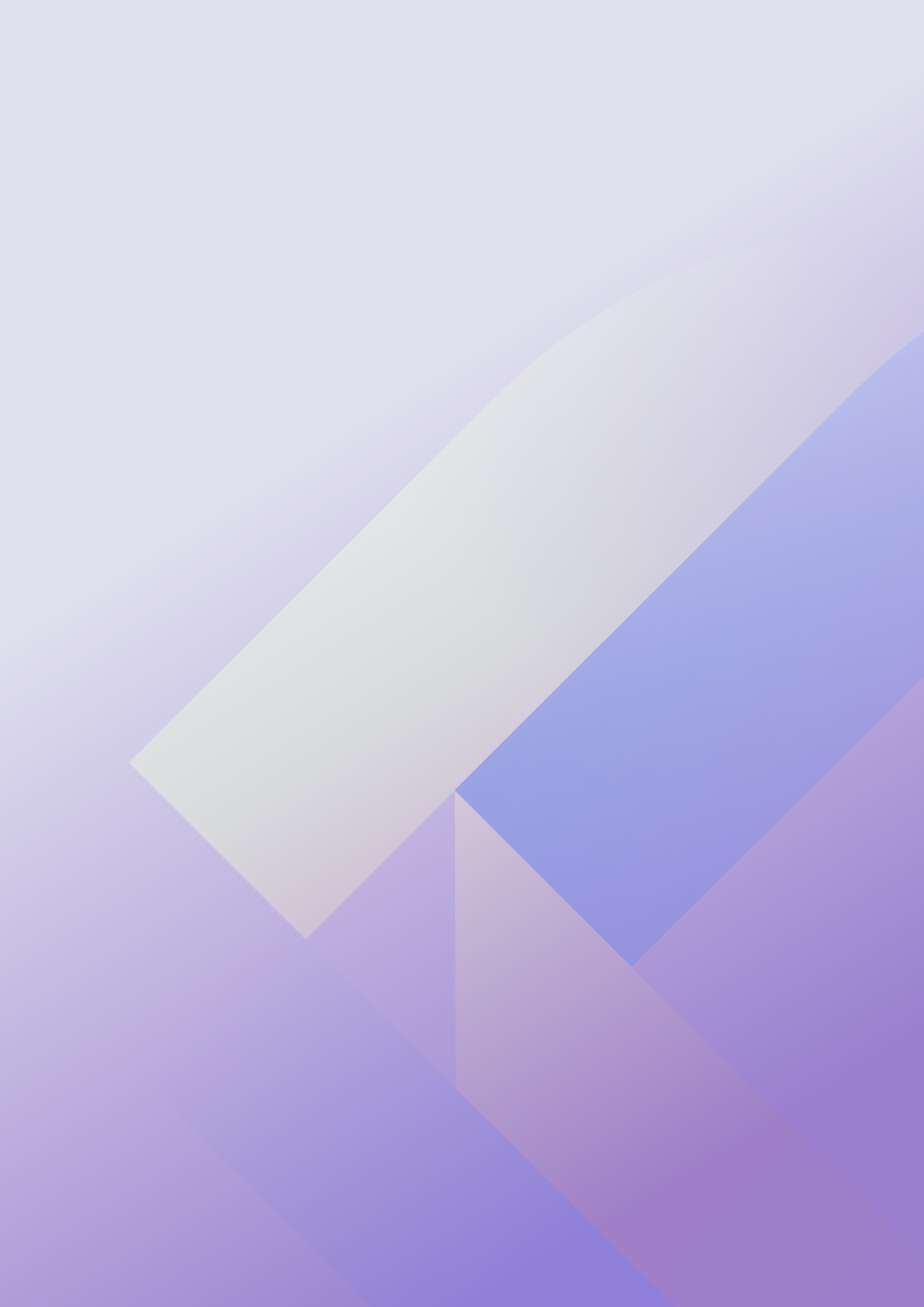 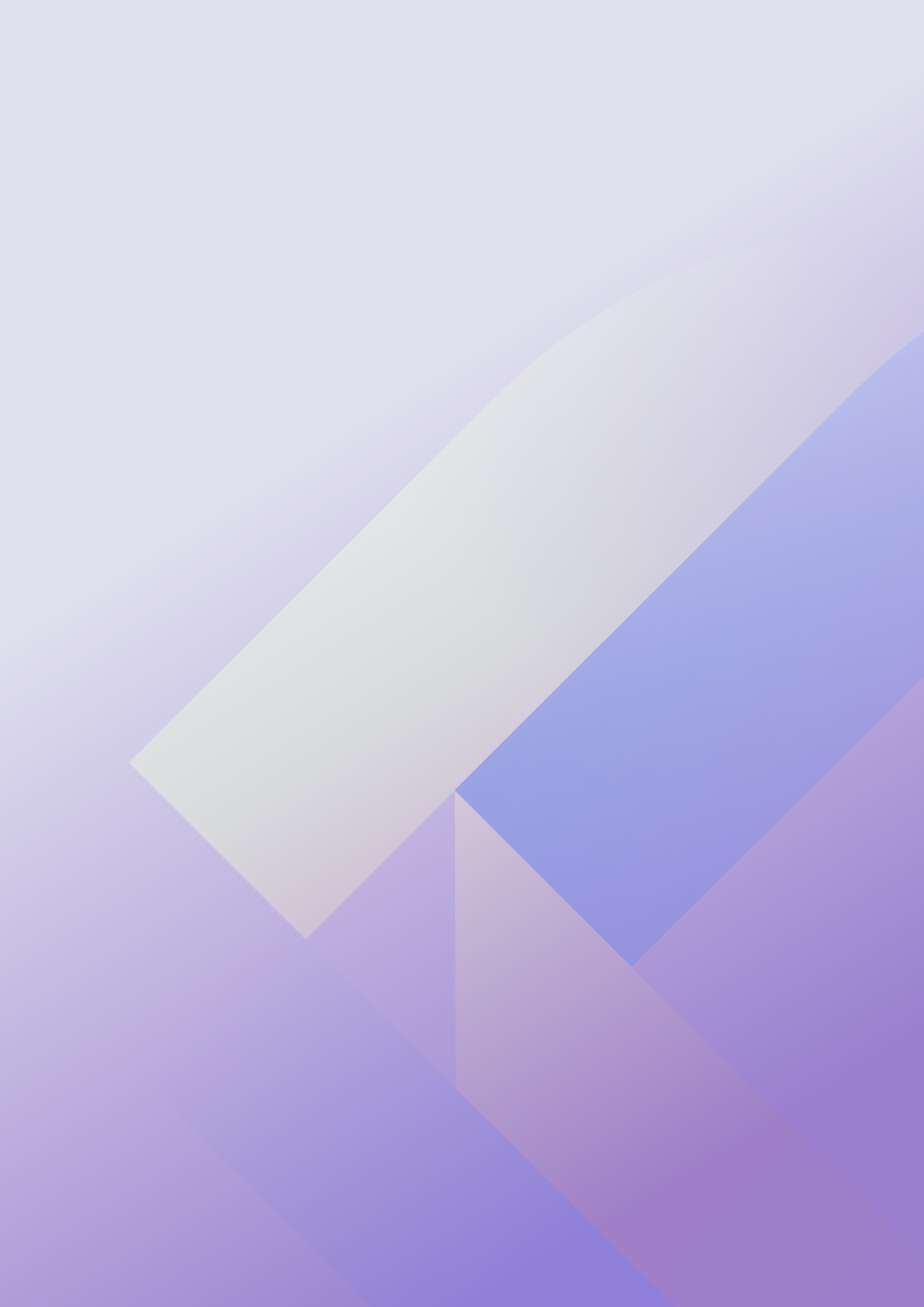 